* 	L = Listening	S = Speaking	R = Reading	W = Writing	I = Intercultural/Mediation** Wochenstunden = Anzahl Doppelstunden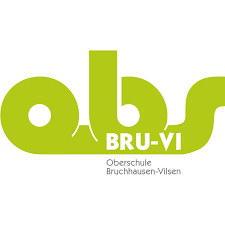 Oberschule Bruchhausen-VilsenOberschule Bruchhausen-VilsenStand: 03.2018Schuleigener Arbeitsplan im Fach:           ENGLISCH                 Schuljahrgang:     5                              Zeitraum, z.B.:WoStdAngestrebte Kompetenzen (Schwerpunkte)Vereinbartes ThemaBezug zu Methoden- und Medienkonzept (Einführen/Üben von…)Regionale Bezüge/Lernorte und ExperteneinsatzFächerübergreifende Bezüge Sommerferien bis Herbstferien5S, Lmeeting someoneI like … / I can …numbers 0-10colours, animals, activities, peopleWelcomeShort dialoguesbusy sceneorganizing folderSommerferien bis Herbstferien9S, W, L, Rsich vorstellenüber die Familie sprechensich über sein Zimmer unterhaltenUnit 1:I’m from Greenwichmake a card about yourselfdescribing picturesWohnen in England (common and different feat.)Erdkunde: landeskundlicher Bezug Herbstferien bis Zeugnisferien13L, S, R, W, Iüber  meine Schule sprechenAufforderungen im Klassenzimmer verstehen und ausdrückenSagen, was man der Schule mag oder nichtUnit 2: This is my schoolgame: Simon saystimetableSchule in England (common and different feat.)Herbstferien bis Zeugnisferien13I, L, S, R, Wüber die Freizeit sprechenein Tier vorstellenüber den Alltag sprechenUnit 3: My free timeshort presentation and/or posterFreizeit in England (common and different feat.)BiologieZeugnisferien bis Osterferien18L, R, S, I, Wüber Feste sprechenüber Geburtstage sprechenein Einkaufsgespräch führenUnit 4: Let’s celebrateposter/birthday calendarinvitationrole play: shoppingEnglish holidays (common and different feat.)Religion/Werte u. NormenOsterferien bis Sommerferien16L, R, S, W, IWohnort vorstellenüber das Wochenende sprechenüber einen Tagesausflug unterhaltenUnit 5: Where I liverole play: asking the wayOrtsrally